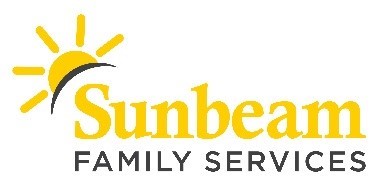 FOR IMMEDIATE RELEASE 
July 2, 2020Contact
Angie Doss  
Chief External Relations Officer  
adoss@sunbeamfamilyservices.org  
Office: (405) 5098-2311 Mobile: (619) 347- 4057Watch the Early Childhood Services Recruitment VideoSunbeam Seeks to Hire Nearly 20 Early Education Staff, Teachers Employees Needed to Open Early Education Centers, Support Community (OKLAHOMA CITY) – Sunbeam Family Services seeks to immediately hire nearly 20 positions to support the organization’s early childhood early education centers. Open positions include infant and toddler educators, infant and early childhood mental health clinicians and kitchen staff. “Sunbeam Family Services is a leader in early childhood care and education for OKC, and we are growing,” said Paula Gates, chief program officer for early childhood services. “We are opening new schools targeted for the early years of development, serving birth to three across the metro.  We are looking for qualified teachers that are dedicated to building strong children and families, practice good health and well-being, and appreciate high quality learning opportunities.”This year, Sunbeam will help 680 children from birth to age five prepare for school – and life. The nonprofit is looking to hire more teachers and staff to help give these children the resources and care they need to prepare for kindergarten. Children who are not prepared to start school at age 5 are at risk of never catching up, leaving an achievement gap that can persist throughout their lives. By nurturing early learning, Sunbeam, their community partners and their families work to close this achievement gap for Oklahoma children.“We are the Early Head Start provider for Oklahoma City, that provides a low teacher-child ratio, beautiful and creative learning environments, and comprehensive wrap-around services for families,” said Gates. “Our teachers are the heart-beat of our child care centers. Come be a part of the future!”Sunbeam maintains a benefits program that meets the needs of its employees and their families. The benefit package includes medical, dental, life, disability and vision insurance. In addition, employees have access to confidential counseling services through the Employee Assistance Program (EAP), and a 403(b)-retirement savings plan. Sunbeam was also voted a “Best Place to Work” for the fifth year in a row and was recognized as a 2019 Family Positive Workplace by the Potts Family Foundation and the OK25by25 Coalition. To learn more or join the Sunbeam family, visit SunbeamFamilyServices.org/careers.###About Sunbeam Family ServicesFounded in 1907, Sunbeam Family Services is one of Oklahoma’s longest serving nonprofits, providing help, hope and the opportunity to succeed to people of all ages through Early Childhood, Counseling, Foster Care and Senior Services. To learn more, call (405) 528-7721, visit sunbeamfamilyservices.org, or join the conversation on Facebook, Twitter and Instagram. 
